Об утверждении проекта межевания и  проекта планировки автомобильной дорогипо территории Промзона, д. № 3 деревни  Старое Янашево Яльчикского района Чувашской Республики  Утвердить проект межевания территории по объекту: строительство автомобильной дороги по территории Промзона, д. № 3 деревни Старое Янашево Яльчикского района Чувашской Республики.Утвердить проект планировки территории по объекту: строительство автомобильной дороги по территории Промзона, д. № 3 деревни Старое Янашево Яльчикского района Чувашской Республики.Глава Малотаябинскогосельского поселенияЯльчикского района                                                                                     В.В. ПетровЧёваш Республики Елч.к район.К.=.н Таяпа ял поселений.н администрацийĕЙЫШĂНУ2021 =.  декабрĕн  07-м.ш. 58 №                    К.=.н Таяпа ял.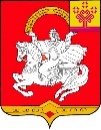 Чувашская РеспубликаЯльчикский районАдминистрация Малотаябинского сельского поселенияПОСТАНОВЛЕНИ         «07» декабря 2021 г. № 58деревня Малая Таяба